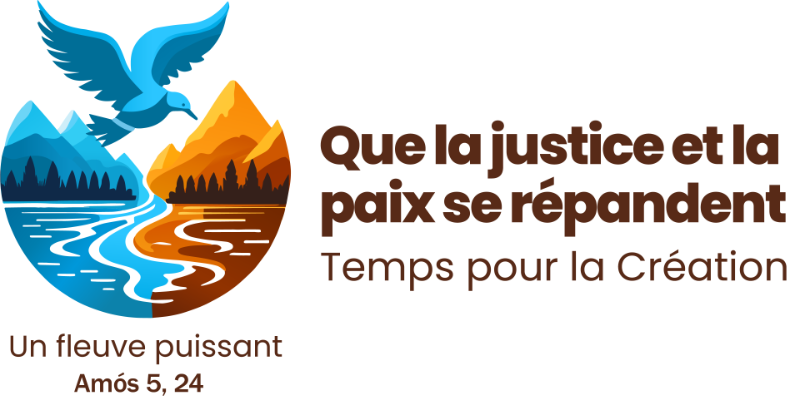 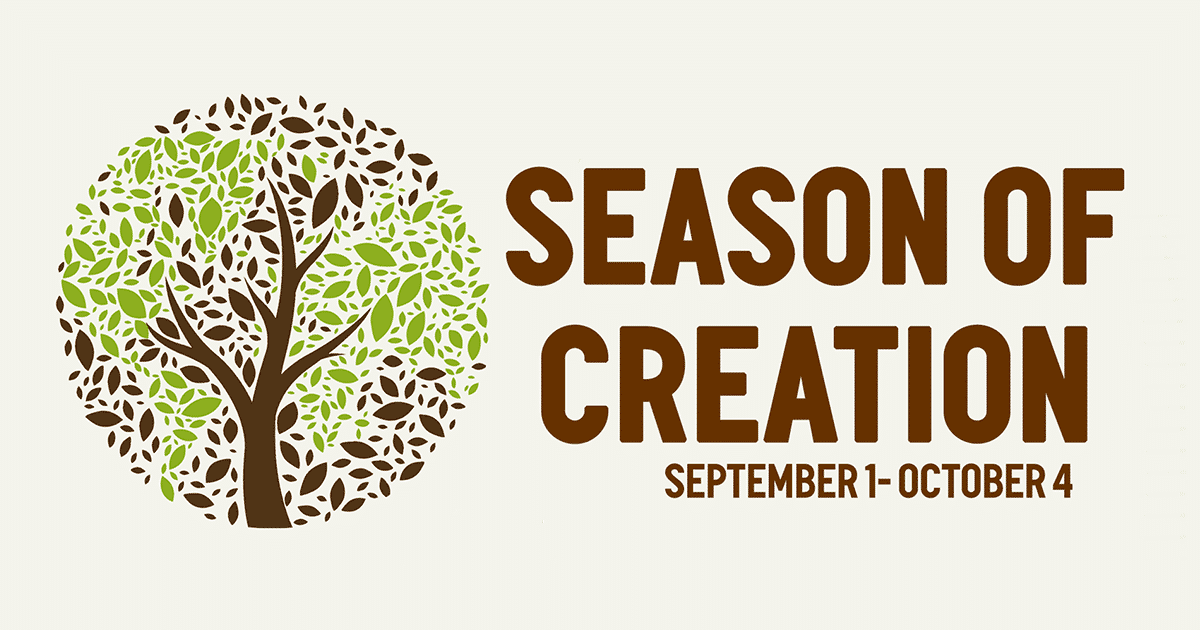 TEMPS POUR LA CREATION 2023Guide pour les UP du Diocèse de Tournai “Mais que la droiture soit comme un courant d’eau, Et la justice comme un torrent qui jamais ne tarit.” (Amos 5, 24)Ce guide est là pour vous inspirer dans vos actions pour préparer le Temps pour la Création 2023. Il reprend des éléments du guide initial rédigé par la plateforme du Temps Œcuménique pour la Création (TOlC). Celui-ci, de même que d’autres outils et exemples d’actions, sont disponibles directement sur le site du TOlC.Une vidéo de promotion réalisée par le Mouvement Laudato Si pourra vous aider à promouvoir ce que vous désirez porter dans votre communauté.Merci pour votre temps, votre engagement et votre prière ! En cas de question, ou un besoin d’aide pour organiser un évènement, n’hésitez pas à nous contacter :Ecologie.integrale@evechetournai.be  Valentin.leclere@evechetournai.be (0491/88.44.27)Anne.desmedt@evechetournai.be (0498/90.05.45)Tous nos remerciements vont à l’équipe des référents écologie intégrale des différents Diocèses et vicariats francophones grâce à qui ce document a pu voir le jour.IntroductionLe Temps Œcuménique pour la Création (TOlC) est un temps de grâce que l’Église, à travers un dialogue œcuménique, offre à l’humanité pour renouveler sa relation avec le Créateur et la création, à travers la célébration, la conversion et l’engagement commun.Il débute le 1er septembre, Journée mondiale de prière pour la protection de la création, et se termine le 4 octobre, le jour de la fête de Saint François d’Assise, saint patron de l’écologie.Le 13 mai dernier, le pape François publiait un message pour inviter les chrétiens et chrétiennes à s’unir au Temps pour la Création. Développant le thème de l’année, il nous appelle à « décider de transformer nos cœurs, nos modes de vie et les politiques publiques qui régissent nos sociétés ».Dans le sillon du pape, la conférence épiscopale belge renouvelle l’appel urgent de la conversion éco-spirituelle, et invite les différentes communautés des diocèses à consacrer au moins une célébration au cours de ce mois de septembre permettant de placer l’année pastorale sous le signe de la conversion éco-spirituelle.Cette célébration peut prendre différents aspects, dont : A minima, lire un extrait de Laudato Si lors de la célébration et/ou proposer une prière universelle qui suit la logique de l’encyclique [s’émerveiller - regarder l’état de notre maison commune – se convertir – se mettre en marche].Inclure lors de l’eucharistie d’autres éléments pour marquer ce temps pour la Création. Ces autres éléments sont décrits dans la section de ce guide à propos de la célébration eucharistique.Enfin, on peut espérer que cette dynamique anime le désir des fidèles de poser des actes concrets, et que ce désir soit une occasion avant tout de faire communauté. Dans la liste des actions plus concrètes se trouvent des propositions matérielles et des propositions spirituelles.Ce carnet vous donne une structure pour une messe, mais si vous le désirez, votre communauté peut se lancer dans un temps plus long de prière ou d’autres activités, pour nourrir votre inspiration.ThèmeEXTRAIT BIBLIQUE : “Mais que la droiture soit comme un courant d’eau, Et la justice comme un torrent qui jamais ne tarit.” (Amos 5, 24) « Cette image expressive d’Amos nous dit ce que Dieu désire. Dieu veut que règne la justice, essentielle à notre vie d’enfants à l’image de Dieu, comme l’est l’eau à notre survie physique. Cette justice doit émerger là où elle est nécessaire, et non pas se cacher en profondeur ou disparaître comme l’eau qui s’évapore, avant qu’elle n’ait pu nous soutenir. Dieu veut que chacun cherche à être juste en toute situation, qu’il s’efforce toujours de vivre selon ses lois et de permette ainsi à la vie de s’épanouir pleinement. Lorsque nous cherchons d’abord le royaume de Dieu (cf. Mt 6, 33), en maintenant une juste relation avec Dieu, l’humanité et la nature, alors la justice et la paix peuvent jaillir, comme un courant inépuisable d’eau pure, nourrissant l’humanité et toutes les créatures.Immergés dans la création, se fait entendre un battement, le battement maternel de la terre. Et comme le battement des bébés, depuis le sein maternel, est en harmonie avec celui des mères, ainsi pour grandir en tant qu’êtres humains, nous avons besoin d’ajuster les rythmes de la vie avec ceux de la création qui donne la vie. En ce Temps de la Création, attardons-nous sur ces battements de cœur : les nôtres, ceux de nos mères et de nos grands-mères, les battements de cœur de la création et du cœur de Dieu. Aujourd’hui, ils ne sont pas en harmonie, ils ne battent pas ensemble dans la justice et la paix. Trop de gens sont empêchés de s’abreuver à ce fleuve puissant. Écoutons donc l’appel à être aux côtés des victimes de l’injustice environnementale et climatique, et à mettre fin à cette guerre insensée à la création.Le Groupe Intergouvernemental sur l’Évolution du Climat (GIEC) affirme qu’une action urgente pour le climat nous permettrait de ne pas manquer l’occasion de créer un monde plus durable et plus juste. Nous pouvons, nous devons, empêcher les pires conséquences de se produire. « Il y a tant de choses que l’on peut faire ! » (LS, n. 180), si, comme autant de ruisseaux et de torrents, nous finissons par nous réunir en un puissant fleuve pour irriguer la vie de notre merveilleuse planète et de notre famille humaine pour les générations à venir. Joignons nos mains et accomplissons des pas courageux pour que la justice et la paix coulent sur toute la Terre.Comment pouvons-nous contribuer au puissant fleuve de la justice et de la paix en ce Temps de la Création ? Que pouvons-nous faire, en particulier en tant qu’Églises chrétiennes, pour restaurer notre maison commune afin qu’elle grouille à nouveau de vie ? Nous devons décider de transformer nos cœurs, nos modes de vie et les politiques publiques qui régissent nos sociétés.De même, comme un bassin fluvial avec ses nombreux affluents, grands et petits, l’Église est une communion d’innombrables Églises locales, de communautés religieuses et d’associations qui se nourrissent de la même eau. Chaque source apporte sa contribution unique et irremplaçable, jusqu’à ce que toutes confluent dans le vaste océan de l’amour miséricordieux de Dieu. De même qu’un fleuve est une source de vie pour l’environnement qui l’entoure, de même notre Église synodale doit être une source de vie pour la maison commune et tous ceux qui y vivent. Et de même qu’un fleuve donne vie à toutes sortes d’espèces animales et végétales, de même une Église synodale doit donner vie en semant justice et paix dans tous les lieux qu’elle atteint. »Extraits du message du Pape pour le Temps pour la CréationCommuniqué de presse officiel du Dicastère pour le service du développement humain intégral concernant le message du pape et le Temps pour la Création. Propositions pour les célébrations eucharistiques dans les UPVoici différents moments de la messe qui peuvent souligner notre relation à la création et ainsi qu’à Dieu, Créateur. Il n’est pas nécessaire de faire des choses très compliquées. On peut simplement rajouter l’un ou l’autre élément lors des messes dominicales comme par exemple : Après le salut du prêtre à l’autel et au peuple de Dieu, quelqu’un peut introduire la célébration avec un passage de l’encyclique Laudato Si, en insistant que cette lettre a été écrite à chacun et chacune dans l’assemblée. Ainsi, les fidèles sont invités à être des gardiens de la création, et à le devenir en Eglise, avec le Christ. Voici une proposition d’extraits de l’encyclique pour chaque dimanche du temps pour la Création, selon ce qui structure le message du pape François vers une « conversion écologique » : S’émerveiller, être dans la gratitude et la louange au Dieu créateur. Regarder courageusement en face ce qui se passe dans notre maison commune qu’est la terre.Changer de regard et se relier au vivant ; développer une spiritualité écologique.  Avancer, se mettre en action vers une écologie intégrale, dans l’espérance, à la suite du ressuscité.Reconnaitre que tout est lié.Si vous choisissez uniquement un dimanche, nous vous recommandons éventuellement la lecture de l’extrait Laudato Si §92, mais sentez-vous libre de choisir un autre extrait (comme par exemple §61, 85, 89, 222).Pour la prière pénitentielle, le prêtre peut suivre le rite de l’aspersion. En lien avec le symbole de cette année (le fleuve puissant), le prêtre bénit l’eau pour qu’elle nous lave de tous nos péchés par la puissance d’Amour et de miséricorde de Dieu. Nous faisons donc participer la création à notre propre sanctification.Autre possibilité, le prêtre invite l’assemblée de se recueillir et réfléchir particulièrement à nos péchés à l’égard de la création avant le confiteor.Pour chaque dimanche, vous pouvez aussi ajouter une intention de prière pour demander à Dieu de guérir nos relations blessées aux vivants et à Celui qui est la Vie. Dans le cas d’un dimanche consacré au Temps pour la Création, pourquoi ne pas consacrer plusieurs intentions lors de la prière universelle ?Au moment de l’offertoire, les fidèles peuvent apporter vers l’autel, en même temps que le pain et le vin, d’autres offrandes comme des fleurs, de la terre, des semences, des pierres... Offrir des éléments de la terre est une action de grâce au Seigneur qui nous a tout donné et qui continue son œuvre de création : « ‘‘Et maintenant voici que j’apporte les prémices des fruits du sol que tu m’as donné, Seigneur.’’ Ensuite tu les déposeras devant le Seigneur ton Dieu et tu te prosterneras devant lui. Alors tu te réjouiras pour tous les biens que le Seigneur ton Dieu t’a donnés, à toi et à ta maison. » (Dt 26, 10-11).Pour aller plus loin : on peut offrir des semences qui seront réutilisées dans le jardin de la paroisse, du presbytère, ou tout autre terrain appartenant à l’UP (soit pour favoriser la biodiversité, soit pour faire pousser des fleurs qui serviront à la décoration de l’église). Nous vous proposons de terminer la célébration avec une prière pour la création, que ce soit celle que nous propose le Pape à la fin de l’encyclique Laudato Si ou bien celle écrite pour le Temps pour la Création, proposée à toutes nos sœurs et tous nos frères chrétiens à travers le monde.La prière du Pape se trouve ici ;La prière du Temps pour la Création 2023 se trouve ici.En annexe de ce carnet se trouve une liste de chants pour louer le Seigneur pour Sa magnifique création.Vous pouvez décorer l’Eglise avec le symbole du fleuve puissant (comme par exemple dans le carnet du Temps pour la Création p. 34)Pourquoi ne pas célébrer l’eucharistie à l’extérieur (avec autel, objets sacrés, etc.), puisque « Dieu a créé toutes choses pour manifester et communiquer sa  gloire » et qu’il « est présent au plus intime de ses créatures » ?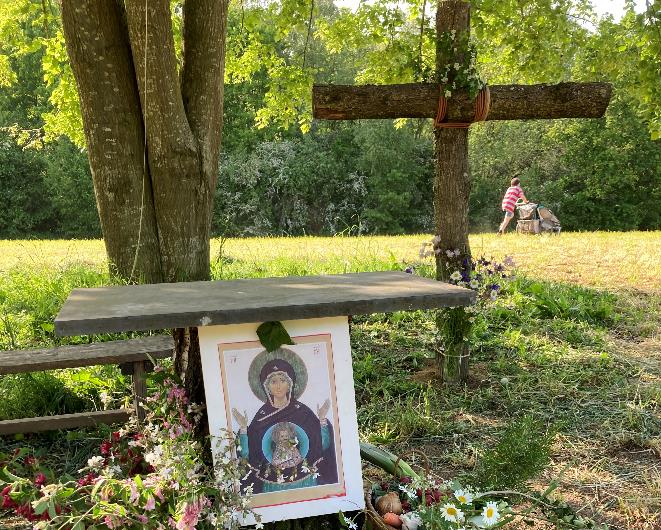 La mise en pratiquePour aller plus loin, nous vous proposons d’associer à ces démarches qui viennent se greffer à la liturgie une mise en pratique. Assurez-vous d’avoir une équipe motivée (deux personnes, c’est déjà une équipe) !Voici quelques idées de choses à mettre en œuvre. Cochez par exemple 5 cases (ou moins, mais pas plus) pour mettre en œuvre une action par semaine. Ces idées peuvent être pour ce Temps pour la Création, mais aussi pour toute l’année. Si vous voulez vous lancer dans de grandes actions, je vous conseille de lire ces conseils, et vous rappelle que je suis à votre disposition pour penser avec vous vos projets ou vous aider à les monter (pour cela, n’hésitez pas à nous contacter : valentin.leclere@evechetournai.be; anne.desmedt@evechetournai.be ).D’autres idées et sources d’inspirations (seront ou sont déjà disponibles) sur le site du TEMPS POUR LA CREATION (https://seasonofcreation.org/fr/). Des communautés chrétiennes à travers le monde entier se sont engagées comme vous à faire un pas pour la préservation de notre maison commune !Il est possible d’enraciner ces engagements avec une célébration pendant le temps d’envoi du dernier dimanche (1er octobre) où les paroissiennes et paroissiens viennent présenter leurs engagements pris et le prêtre les bénit et les envoie.Annexe  :  ChantsN’hésitez pas à nous contacter pour disposer des paroles des chants. Nous ne pouvons pas vous donner les partitions, mais elles se trouvent sur Chantons en Eglise pour un prix très modique : https://www.chantonseneglise.fr/accueil1) Laudato si, Dieu de la vie (Christophe Morandeau) : https://www.youtube.com/watch?v=U0LgvoBiuP0&t=4s2) Laudato si (Patrick Richard) : https://www.youtube.com/watch?v=QTHk9kFZAAg&t=1s3) Loué sois-tu, Seigneur (Cantique de St François actualisé) GPS Trio T. : Philippe Goeseels M. : Grazia Previdi : https://www.youtube.com/watch?v=96UqXKaFMfI&t=4s4) Contre vents et marées (Dominique Rigaldo) : https://www.youtube.com/watch?v=HtUqHne4dlk&t=2s5) Fais briller ta vie (Laurent Gzrybowski) : https://www.youtube.com/watch?v=QRAEUz9k0Go&t=11s6) Loué sois-tu, Seigneur (Robert Lebel) : https://www.youtube.com/watch?v=8TRhYNtPylg&t=23s7) Nous habitons la Terre  (Laurent Grzybowski) : https://www.youtube.com/watch?v=TGA2KNxLUY8&t=1s8) Quand l'ombre couvre notre terre (GPS Trio) : https://www.youtube.com/watch?v=w9afP2eyRbY&t=2s9) Vent qui renouvelle (Patrick Richard) : https://www.youtube.com/watch?v=BVRn4rO6z4Y&t=1s10) Parle-nous, Seigneur (J. Akepsimas) 11) Des milliers de mains (M. Wackenheim) : https://www.youtube.com/watch?v=PhP9y7EPoTA&t=4s12) Donne tout (Jean Labédie) : https://www.youtube.com/watch?v=QCM7dPvjDEs&t=1s13) Prière de François (Robert Lebel) : https://www.youtube.com/watch?v=H0P4w2kmZ8Q&t=2s14) Toi, l'Infini (GPS Trio) : https://www.youtube.com/watch?v=2tFdR538agU&t=1s15) Rêve d'un monde (Gianadda) : https://www.youtube.com/watch?v=1WUKpoS9R6Q&t=2s16) Je rêve d'un monde (Jean Humenry) : https://www.youtube.com/watch?v=HN_QsCXnRTU&t=2s17) L'eau (Noël Colombier) : https://www.youtube.com/watch?v=uSwyMEYe088&t=2s18) Marquez tout du sceau de l'Amour (Raoul Mutin) : https://www.youtube.com/watch?v=uyU0wVJZFNg&t=1s19) Ephata, fais entendre ta voix (clip réalisé par des jeunes) : https://www.youtube.com/watch?v=WocUjKb8wiE20) Le grand vent (HOLI) : https://www.youtube.com/watch?v=9uWQBimPWKs21) Le vent souffle où il veut (J. Akepsimas) : https://www.youtube.com/watch?v=lapjU2CiTso&t=1sComportements personnelsMettre en place un système de covoiturage durant le TOlC pour les paroissiens et paroissiennes qui vont à la messe en voiture (cela peut se faire notamment sur https://www.carpool.be/fr  qui est très général, ou par exemple sur https://www.covoitribu.fr/ ou encore https://events.carpool.be/fr  pour créer un évènement spécifique, càd une messe par exemple). Moins de voitures, plus de fraternité entre fidèles ;S’engager individuellement ou en famille à se débarrasser de quelque chose de superficiel. Exemple : des vêtements à donner aux « petits riens » ;S’engager individuellement ou en famille à prendre le temps de remercier Dieu : durant une semaine, noter chaque soir 3 belles choses vécues aujourd’hui et un moment de solidarité ou de générosité ;S’engager (individuellement en famille ou en paroisse) à une nouvelle bonne habitude qui perdurera (acheter de saison, réaliser l’écodiagnostic  sur le site maison Commune ou calculer son empreinte écologique, privilégier les transports en commun, renouer des liens, …).Compréhension intellectuelle et spirituellede la crisePrendre du temps pour lire ou relire l’encyclique Laudato Si, avec par exemple le guide produit par le Centre Avec pour lancer un groupe de lecture dans la paroisse, éventuellement accompagné ;Organiser une conférence durant l’année sur la justice climatique. Nous pouvons nous mettre en lien avec Entraide et Fraternité / Vivre Ensemble par exemple pour le temps de l’avent 2023 concernant le logement ;Organiser une projection d’un film sur la question pour le climat comme The Letter (avec sa boite à outils) ou encore la série Des arbres qui marchent ;Avec les enfants du catéchisme : faire du pain que le prêtre bénira lors de la messe, et qui seront ensuite distribués à la fin de celle-ci ;Prendre un temps de contemplation dans la natureS’engager individuellement ou en famille à prendre un temps de méditation dans la nature, soit : 3 minutes de silence tous les jours de la semaine.Méditation à partir d’un texte biblique (évangile du jour, par exemple, que l’on trouve facilement via AELF)Actions de transformationJoindre le Mouvement Laudato Si dans son action de désinvestissement des énergies fossiles ;Faire un relevé des associations engagées sur le territoire de la paroisse et aller à leur rencontre ;Actions collectivesParticiper au World Clean up Day du 16 septembre. Mobilisez les gens du quartier, munissez-vous de gants et de sacs poubelles, et ramassez les déchets dans les lieux publics, les parcs, les rues, … Vous pouvez contacter votre coordinateur communal sur ce lien ;Le 24 septembre a lieu Journée Mondiale du Migrant et du Réfugié ; Le 30 septembre, se joindre à l’évènement international de prière œcuménique “Ensemble en tant que peuple de Dieu”, diffusé en direct depuis Rome, organisé avec la communauté de Taizé ;Faire un petit déjeuner équitable en paroisse à destination des plus défavorisés du quartier ;Faire un dimanche autrement autour du thème de la création en profitant de ce temps pour prendre des engagements en communauté ;Organiser une balade de contemplation éco-spirituelle en pleine nature, suivant ce guide. 